แบบประเมินตนเองของนักศึกษาเพื่อทวนสอบผลสัมฤทธิ์ทางการเรียน (สำหรับผู้เรียน)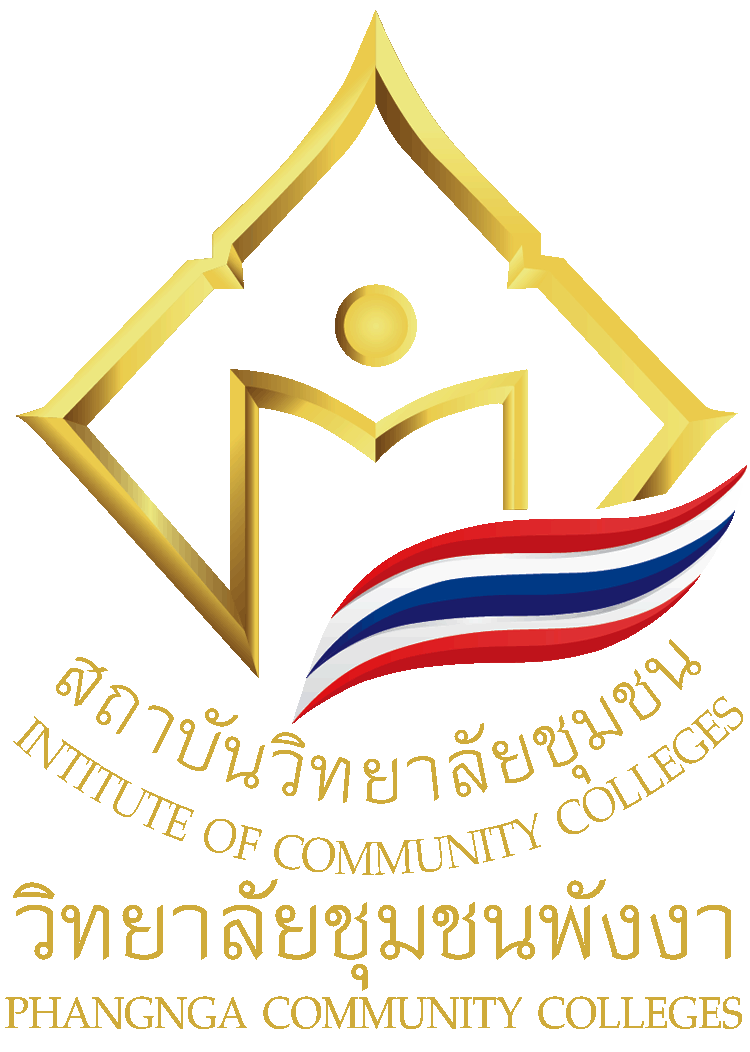 ชื่อวิชา....................................................................... รหัสรายวิชา ........................................สาขาวิชา.............................................สถานที่จัดการศึกษา...............................................ภาคการศึกษาที่..............ปีการศึกษา……………….ชื่ออาจารย์ผู้สอน.....................................................................................................................................คำชี้แจง การประเมินเพื่อทวนสอบผลสัมฤทธิ์ทางการเรียนมีวัตถุประสงค์เพื่อให้นักศึกษาประเมินตนเองเกี่ยวกับระดับความรู้ความสามารถ ทักษะ พฤติกรรม หลังจากเรียนวิชานี้แล้ว จึงขอความร่วมมือจากนักศึกษาในการประเมินตนเองตามความเป็นจริงโดยใส่เครื่องหมาย   ลงในช่องที่เห็นว่าใกล้เคียงความจริงมากที่สุด  ดังนี้1. การประเมินผลการเรียนรู้ของนักศึกษา2. ข้อเสนอแนะ/ความคิดเห็นในการปรับปรุงและพัฒนารายวิชา…………………………………………………………………………………………………………………………………………………………………………………………………………………………………………………………………………………………………………………………………………………………………………………………………………………………………………………………………………………………………………………………………………………………………………………………………………………………………………………………………………………………………………………………………………………………………………………………………………………………………………………………………………………………………………………………………………………………………………………………………………………………………………………………………………ความรู้ความสามารถ  ทักษะ พฤติกรรมผลการเรียนรู้ภายหลังเรียนรายวิชานี้ผลการเรียนรู้ภายหลังเรียนรายวิชานี้ผลการเรียนรู้ภายหลังเรียนรายวิชานี้ผลการเรียนรู้ภายหลังเรียนรายวิชานี้ผลการเรียนรู้ภายหลังเรียนรายวิชานี้ผลการเรียนรู้ภายหลังเรียนรายวิชานี้ความคิดเห็นเกี่ยวกับผลลัพธ์การเรียนรู้ในแต่ละด้านภายหลังเรียนรายวิชานี้ความรู้ความสามารถ  ทักษะ พฤติกรรม5มากที่สุด4 มาก3ปานกลาง2น้อย1น้อยมาก0ไม่มี/ไม่สามารถตอบได้ความคิดเห็นเกี่ยวกับผลลัพธ์การเรียนรู้ในแต่ละด้านภายหลังเรียนรายวิชานี้1.  ด้านคุณธรรม จริยธรรม     1.1          1.2          1.3    2.  ด้านความรู้     2.1          2.2          2.33. ด้านทักษะทางปัญญา     3.1        3.2        3.3  4. ด้านทักษะความสัมพันธ์ระหว่างบุคคลและความรับผิดชอบ     4.1       4.2       4.3  5.  ด้านทักษะการวิเคราะห์เชิงตัวเลข การสื่อสารและการใช้เทคโนโลยี สารสนเทศ     5.1       5.2       5.3  6. ด้านอื่นๆ (เฉพาะสาขาวิชาการศึกษาปฐมวัย) 6.1 6.2 6.3